valet : domestique. Le valet était au service de son maitre. 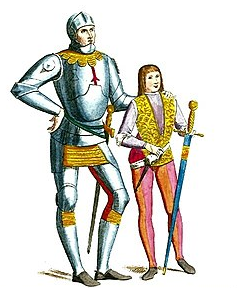 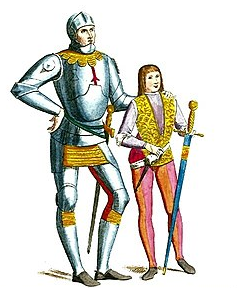 Jurer : blasphémer, proférer des jurons [autre sens : promettre] Les nobles et les chevaliers sont mécontents, ils soufflent et jurent.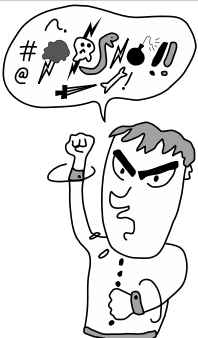  Bourse : petite pochette dans laquelle on range habituellement des pièces de monnaie. Le roi sortit une graine de sa bourse.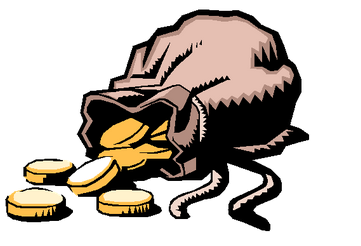 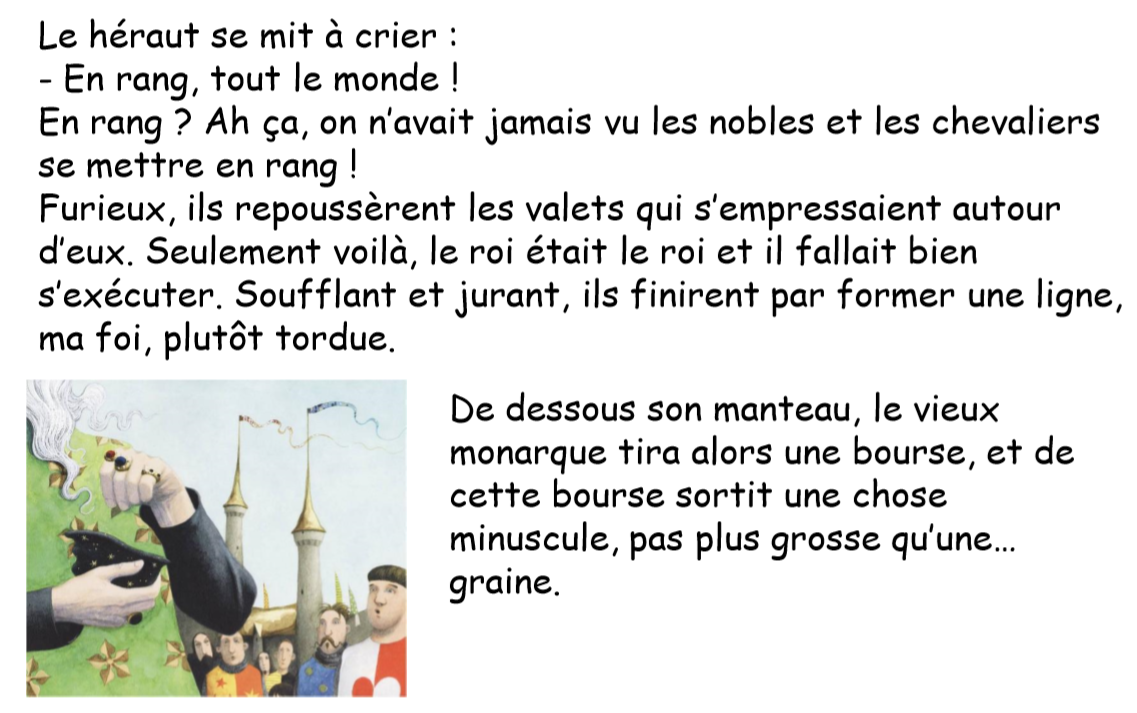 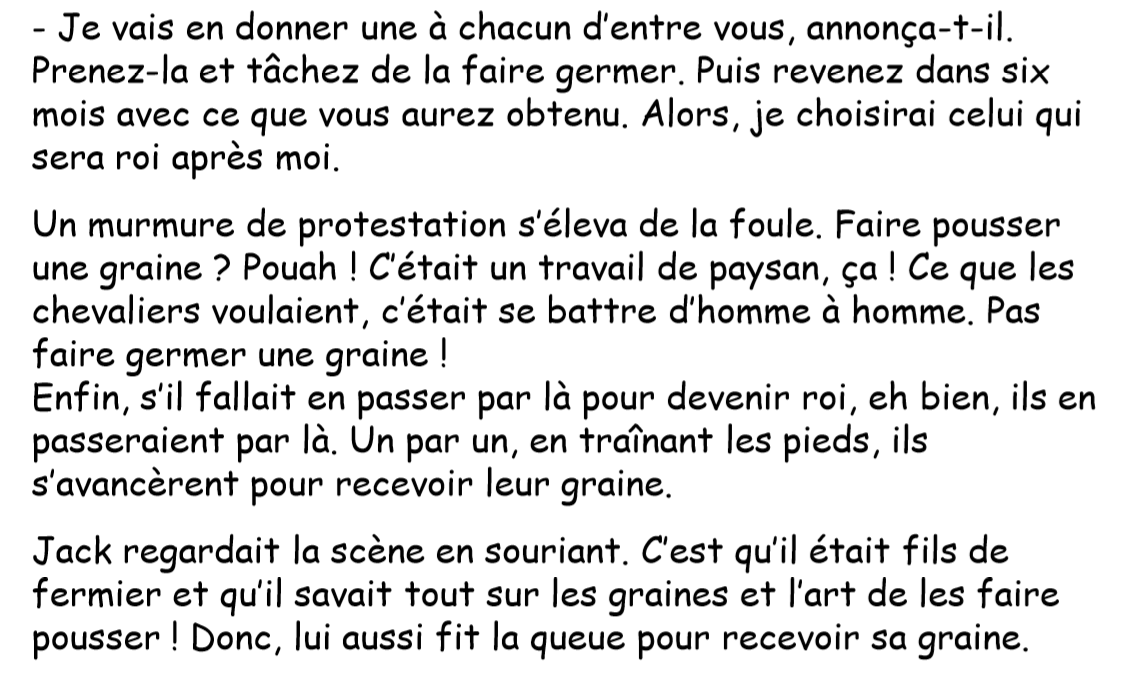 